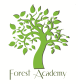 Forest Academy Long-Term Plan 2020-21Forest Academy Long-Term Plan 2020-21Forest Academy Long-Term Plan 2020-21Forest Academy Long-Term Plan 2020-21Forest Academy Long-Term Plan 2020-21Forest Academy Long-Term Plan 2020-21Forest Academy Long-Term Plan 2020-21Year 5 and Year 6 (UPKS2) Cycle BYear 5 and Year 6 (UPKS2) Cycle BYear 5 and Year 6 (UPKS2) Cycle BYear 5 and Year 6 (UPKS2) Cycle BYear 5 and Year 6 (UPKS2) Cycle BYear 5 and Year 6 (UPKS2) Cycle BYear 5 and Year 6 (UPKS2) Cycle BTermAutumn 1st Autumn 2nd Spring 1st and 2ndSpring 1st and 2ndSpring 1st and 2ndSummer 1st and 2ndSummer 1st and 2ndTopicPoles Apart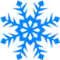 WWI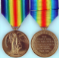 Out of this World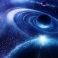 Out of this WorldOut of this WorldAfrica 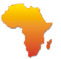 Africa English Reading Y5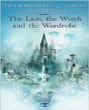 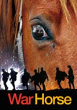 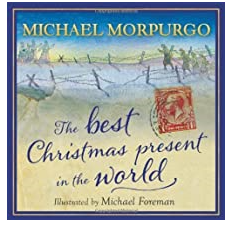 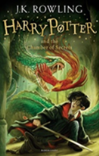 ShakespeareWeek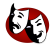 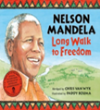 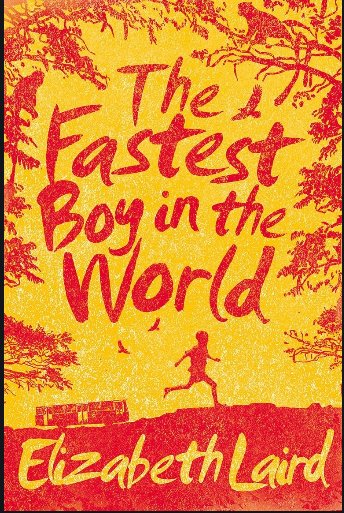 English Reading Y6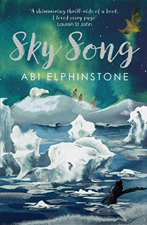 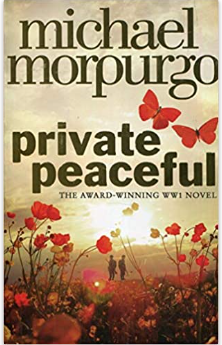 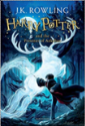 ShakespeareWeek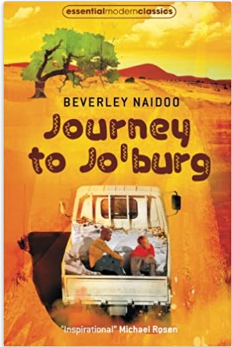 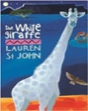 PoetryWar Poetry: In Flanders Fields, etc and Wilfred Owen PoemsDoors to the World of PossibilityPie Corbett Unit Doors to the World of PossibilityPie Corbett Unit Doors to the World of PossibilityPie Corbett Unit African Poems & African PoetsAfrican Poems & African PoetsEnglish WritingNational Curriculum objectives to be covered progressively using Jonathan Bond’s ‘English Planning Toolkit’ – termly objectives cover speaking and listening, reading and writing.Progression of text types, with a clear purpose for writing (IPEELL), to be covered over the two-year cycle:National Curriculum objectives to be covered progressively using Jonathan Bond’s ‘English Planning Toolkit’ – termly objectives cover speaking and listening, reading and writing.Progression of text types, with a clear purpose for writing (IPEELL), to be covered over the two-year cycle:National Curriculum objectives to be covered progressively using Jonathan Bond’s ‘English Planning Toolkit’ – termly objectives cover speaking and listening, reading and writing.Progression of text types, with a clear purpose for writing (IPEELL), to be covered over the two-year cycle:National Curriculum objectives to be covered progressively using Jonathan Bond’s ‘English Planning Toolkit’ – termly objectives cover speaking and listening, reading and writing.Progression of text types, with a clear purpose for writing (IPEELL), to be covered over the two-year cycle:National Curriculum objectives to be covered progressively using Jonathan Bond’s ‘English Planning Toolkit’ – termly objectives cover speaking and listening, reading and writing.Progression of text types, with a clear purpose for writing (IPEELL), to be covered over the two-year cycle:National Curriculum objectives to be covered progressively using Jonathan Bond’s ‘English Planning Toolkit’ – termly objectives cover speaking and listening, reading and writing.Progression of text types, with a clear purpose for writing (IPEELL), to be covered over the two-year cycle:National Curriculum objectives to be covered progressively using Jonathan Bond’s ‘English Planning Toolkit’ – termly objectives cover speaking and listening, reading and writing.Progression of text types, with a clear purpose for writing (IPEELL), to be covered over the two-year cycle:MathsWhite Rose Maths LTPsWhite Rose Maths LTPsWhite Rose Maths LTPsWhite Rose Maths LTPsWhite Rose Maths LTPsWhite Rose Maths LTPsWhite Rose Maths LTPsScience(PLAN)Forces (B.1)Light (B.2)Earth and Space (B.3)Properties and Changes of Materials:Reversible and Irreversible changes (B.4)Properties and Changes of Materials:Reversible and Irreversible changes (B.4)Evolution and inheritance: Adaptation. (B.5)Properties and Changes of Materials:Solutions and mixtures, dissolving and evaporation. (B.6)Science(PLAN)Forces (B.1)Light (B.2)Earth and Space (B.3)Science WeekScience WeekEvolution and inheritance: Adaptation. (B.5)Properties and Changes of Materials:Solutions and mixtures, dissolving and evaporation. (B.6)Computing Y5Unit 5.1  CodingUnit 5.3 SpreadsheetsUnit 5.4 DatabasesUnit 5.2 Online Safety Unit 5.5 Game CreatorUnit 5.5 Game CreatorUnit 5.6 3D ModellingUnit 5.7 Concept MapsComputing Y6Unit 6.1 CodingUnit 6.3 SpreadsheetsUnit 6.6NetworksUnit 5.2 Online Safety Unit 6.4 BloggingUnit 6.4 BloggingUnit 6.5Text AdventuresUnit 6.7QuizzingPE SkillsReal PE Real PE: Unit 1 Cognitive SkillsReal PE: Unit 2 Creative SkillsReal PE: Unit 3 Social Skills in SportReal PE: Unit 4Physical skillsReal PE: Unit 4Physical skillsReal PE: Unit 5Health and Fitness.Real PE: Unit 6GymnasticsPE Themes Y5SwimmingDanceBasketballOrienteeringOrienteeringUltimate FrisbeeAthleticsPE Themes Y6HockeyGymnasticsTag RugbyNetballNetballKwik CricketSwimmingHistorySignificant event after 1066:Race to the Pole – Jan 1912Titanic sinking - April 1912WW1 1914-1918Including Local History StudySignificant event after 1066: 1969 Moon landingsSignificant event after 1066: 1969 Moon landingsSignificant event after 1066: 1969 Moon landingsSignificant event after 1066: Nelson Mandela as President of South Africa 1994-1999Significant event after 1066: Nelson Mandela as President of South Africa 1994-1999GeographyLocation and Place KnowledgePolar Regions topography, climate, global warming, weather, physical features and compass skills. Fieldwork: Locality of BrandonStudy pictures of historic elements of a site (Brandon) and compare and contrast. Location and Place Knowledge and Physical GeographyMap Skills – World Maps, Equator, Lines of Latitude and Longitude,Earthquakes and Volcanoes – tectonic plates Location and Place Knowledge and Physical GeographyMap Skills – World Maps, Equator, Lines of Latitude and Longitude,Earthquakes and Volcanoes – tectonic plates Location and Place Knowledge and Physical GeographyMap Skills – World Maps, Equator, Lines of Latitude and Longitude,Earthquakes and Volcanoes – tectonic platesLocation and Place Knowledge and Human and Physical GeographySettlement patterns, Rivers (Nile and Zambezi) and African agriculture and trade – diamonds.Location and Place Knowledge and Human and Physical GeographySettlement patterns, Rivers (Nile and Zambezi) and African agriculture and trade – diamonds.GeographyLocation and Place KnowledgePolar Regions topography, climate, global warming, weather, physical features and compass skills. Fieldwork: Locality of BrandonStudy pictures of historic elements of a site (Brandon) and compare and contrast. Location and Place Knowledge and Physical GeographyMap Skills – World Maps, Equator, Lines of Latitude and Longitude,Earthquakes and Volcanoes – tectonic plates Location and Place Knowledge and Physical GeographyMap Skills – World Maps, Equator, Lines of Latitude and Longitude,Earthquakes and Volcanoes – tectonic plates Location and Place Knowledge and Physical GeographyMap Skills – World Maps, Equator, Lines of Latitude and Longitude,Earthquakes and Volcanoes – tectonic platesFieldwork Day: River Study.Fieldwork Day: River Study.Art and DesignSculpture: Clay Poppies (Tower of London Poppy installation – ‘Blood Swept Lands and Seas of Red’ by Paul Cummings)Painting: Using techniques to create effects: Artist Study: Paul Nash WW1 PaintingsDrawing:Using techniques to create effects: Sketching techniques: Lions/Giraffes.CollageAfrican animal & animal printsAmazing ArtistsPicasso: 1881-1973Cezanne: 1839-1906Lichtenstein: 1923-1997Constable: 1776 – 1837Constable: 1776 – 1837Georgia O’Keeffe: 1887-1986Banksy:1974 -Design and TechnologyFoodWhat shape should your pastry be?Polar Pasty ParcelElectrical SystemsHow fast should your buggy be?Space-themed buggy.Textiles.Will your hat be funny or fantastic?Designing a Harry Potter House themed sorting Hat.Textiles.Will your hat be funny or fantastic?Designing a Harry Potter House themed sorting Hat.French Rigolo 2:  Unit 7: Le Week-endRigolo 2: Unit 8:Les VetementsRigolo 2: Unit 9: Ma JourneeRigolo 2: Unit 10: Les TransportsRigolo 2: Unit 10: Les TransportsRigolo 2: Unit 11: Les SportsRigolo 2: Unit 12: On va faire la feteMusicCharanga Y5Livin’ on a prayerClassroom Jazz 1Make you feel my loveThe Fresh Prince of Bel AirThe Fresh Prince of Bel AirDancing in the StreetReflect, Rewind, Replay.MusicCharanga Y6HappyClassroom Jazz 2A New year CarolMusic and MeMusic and MeYou’ve got a friend in MeReflect, Rewind, Replay.PSHE Y5(Cambridgeshire Scheme)Beginning and BelongingMy EmotionsWorking TogetherDiversity and CommunitiesManaging Safety and RiskManaging Safety and RiskDigital LifestylesRelationships and Sex EducationHealthy LifestylesPSHE Y6(Cambridgeshire Scheme)Rights Rules and ResponsibilitiesFamily and FriendsAnti-bullyingFinancial CapabilityDrug EducationDrug EducationPersonal SafetyRelationships and Sex EducationManaging ChangeREHumanism:Why do Humanists say happiness is the goal of life?Christianity:Why is the Gospel such good news for Christians?ChristmasHinduism: What spiritual pathways to moksha are written about in Hindu scriptures?Pongal Festival (Jan)Christianity:What is the great significance of the ‘Eucharist’ to Christians?EasterChristianity:What is the great significance of the ‘Eucharist’ to Christians?EasterBuddhism:How does the Triple Refuge help Buddhists in their journey through life?Buddha Day (May)Islam: What does the Qur’an reveal to Muslims about Allah and his guidance?Hajj (July)Forest School/Outdoor LearningForest School/Outdoor LearningForest School/Outdoor LearningForest School/Outdoor LearningForest School/Outdoor LearningForest School/Outdoor LearningForest School/Outdoor LearningForest School/Outdoor LearningSMSC DaysSocial DaySpiritual DayCultural DayMoral DayEnrichment OpportunitiesWorld Mental Health DayNational Poetry DayICT/Science @ Adastral Park G+T Thetford Academy Spelling and Maths BeeSports competitionsChristmas Fayre EnterpriseChildren in Need Day School Pantomime VisitSports competitionsYoung Voices Choir 02 LondonSafer Internet DayWorld Book Day+ Author VisitSports Competitions.Young Voices Choir 02 LondonSafer Internet DayWorld Book Day+ Author VisitSports Competitions.Young Voices Choir 02 LondonSafer Internet DayWorld Book Day+ Author VisitSports Competitions.Eaton Vale Residential for Year 6Summer FayreYear 6 Leavers assemblyCareers FayreSports Competitions, Sports Day, BikeabilityEaton Vale Residential for Year 6Summer FayreYear 6 Leavers assemblyCareers FayreSports Competitions, Sports Day, BikeabilityVisitOpportunitiesProduction of The Lion, The Witch and the Wardrobe! British History Museum LondonBrandon Heritage CentreProduction of War Horse – if showingNational Space CentreHarry Potter Studio TourNational Space CentreHarry Potter Studio TourNational Space CentreHarry Potter Studio TourThe Lion KingCrucial Crew PHSE Year 6The Lion KingCrucial Crew PHSE Year 6